Heating Curve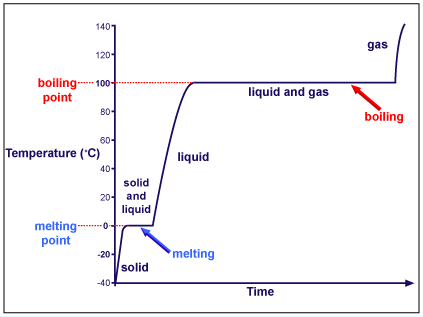 Separation of Mixtures_______________________ mixtures can be KEY TERMS FROM VIDEO2 Questions You Have?1 Connection to Chemistry/Real WorldTYPES OF ENERGYRelationship Between Energy & TemperatureAs temperature _________________________, the kinetic energy __________________________ because the motion of the particles ____________________________.As temperature _________________________, the potential energy ________________________ because heat is being added but the particles are not increasing in motion. This means the energy stored in the object is  ____________________________.Example of Heating Curve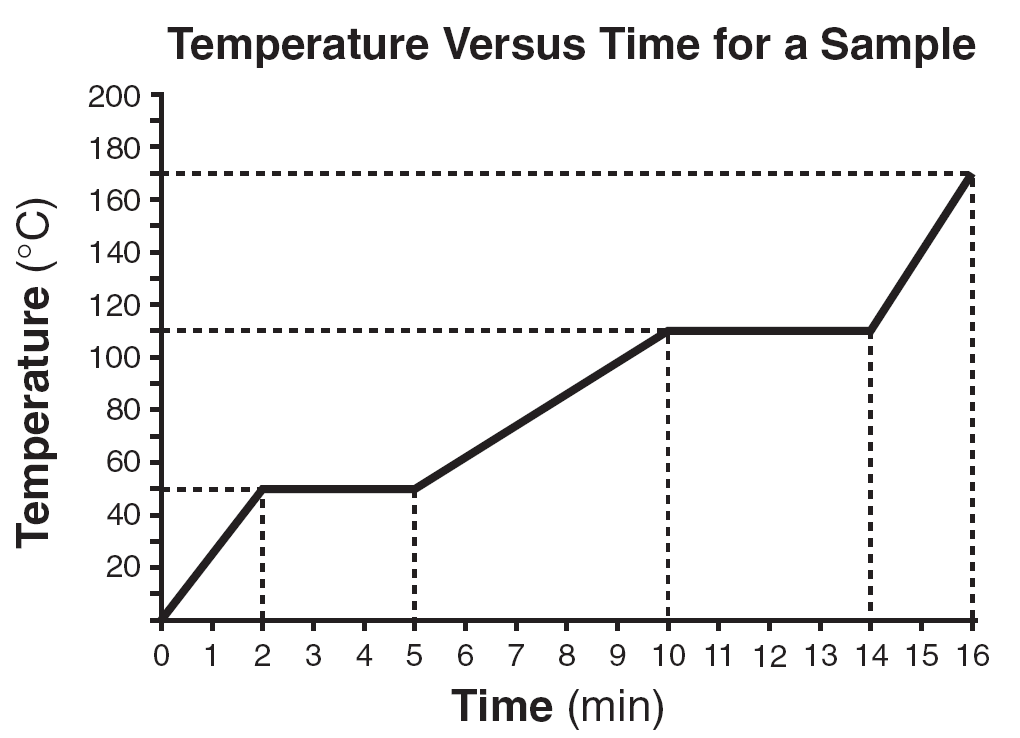     Parts of a heating curveWhy is there no change in temperature during a phase change?During a phase change, the heat is used to break the _______________________________________________ rather than change the _____________________________________ of the particlesTherefore, all phases present in the particles move with the same kinetic energySAMPLE QUESTION #1:A 100.0-gram sample of NaCl(s) (salt)  has an initial temperature of 0°C.  A chemist measures the temperature of the sample as it is heated. Heat is not added at a constant rate. The heating curve for the sample is shown below. 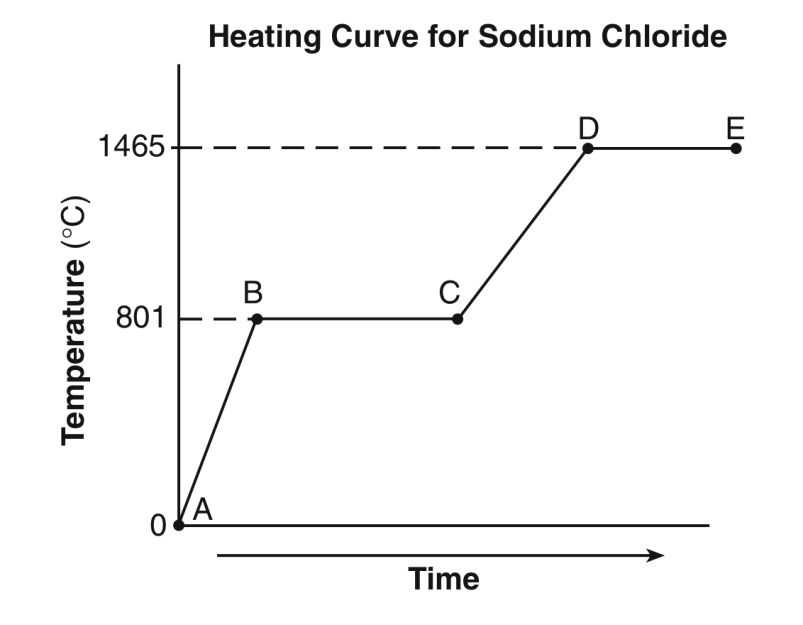 Determine the temperature range over which the entire NaCl sample is a liquid. Identify one line segment on the curve where the average kinetic energy of the particles of the NaCl sample is changing.Circle the portion of the graph where fusion is occurring.SAMPLE QUESTIONS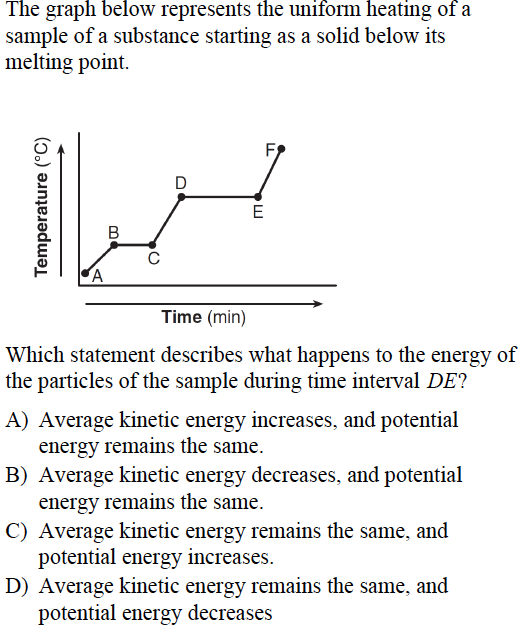 Directions: Answer all questions based on your knowledge of chemistry.(ALWAYS LABEL CURVE FIRST)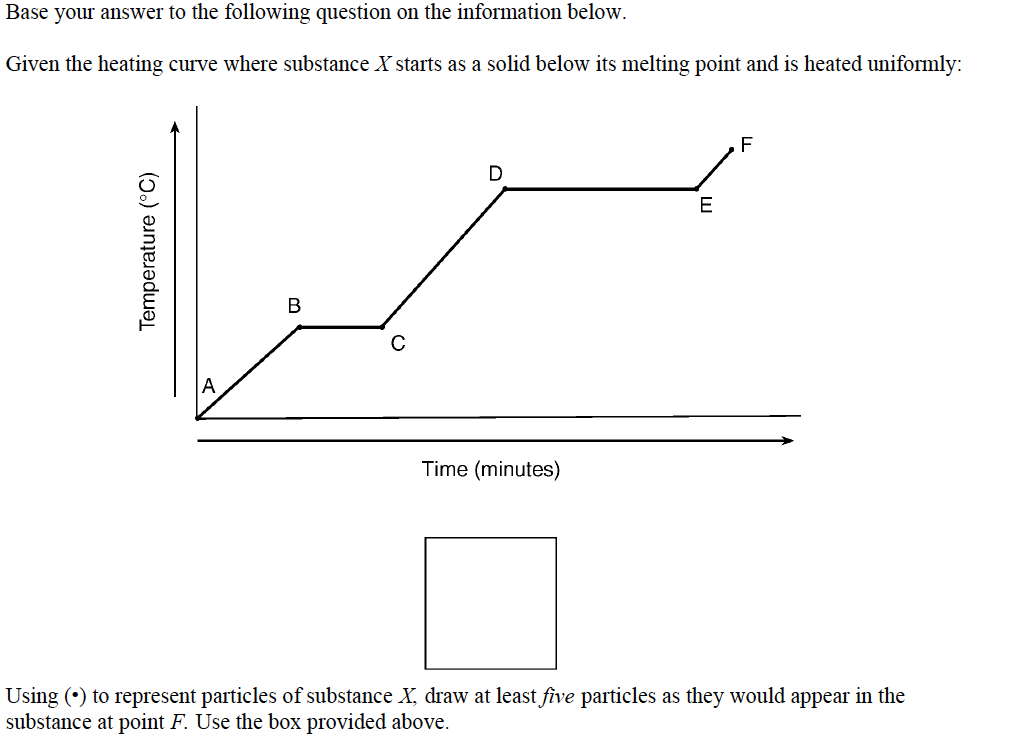 Describe what is happening to both the potential energy and the average kinetic energy of the molecules in the ammonia sample during time interval BC. Your response must include both potential energy and average kinetic energy.Directions: Answer all questions based on your knowledge of chemistry.(ALWAYS LABEL CURVE FIRST)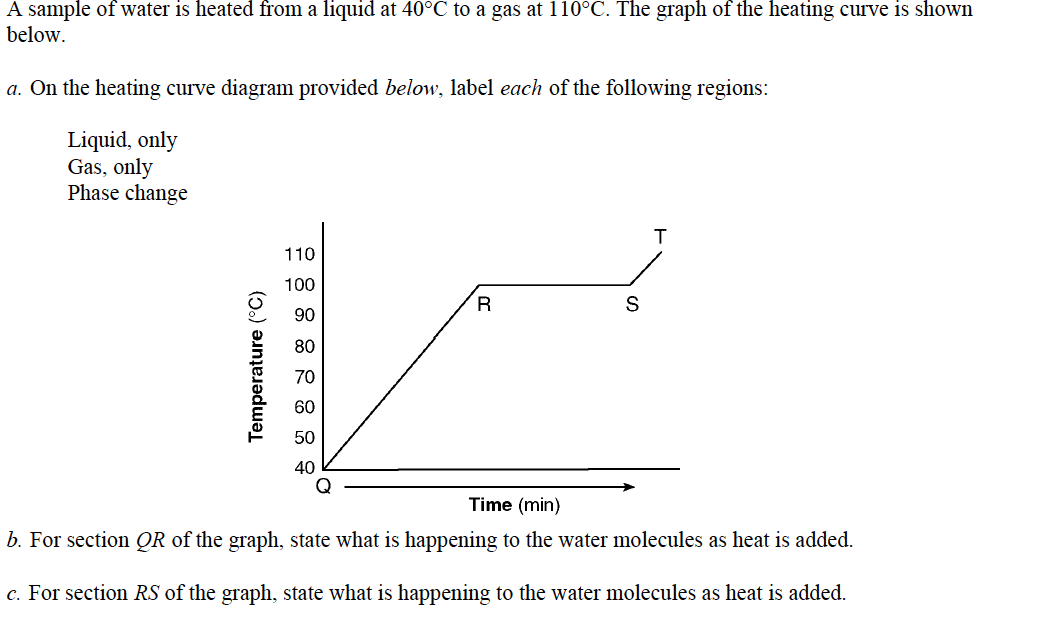 Hint for B & C: talk about how spread out they are, talk in terms of kinetic energy and potential energy.Answer to b): _____________________________________________________________________________________________________________________________________________________________________________________________________________________________________________________________Answer to c): _____________________________________________________________________________________________________________________________________________________________________________________________________________________________________________________________Directions: Answer all questions based on your knowledge of chemistry.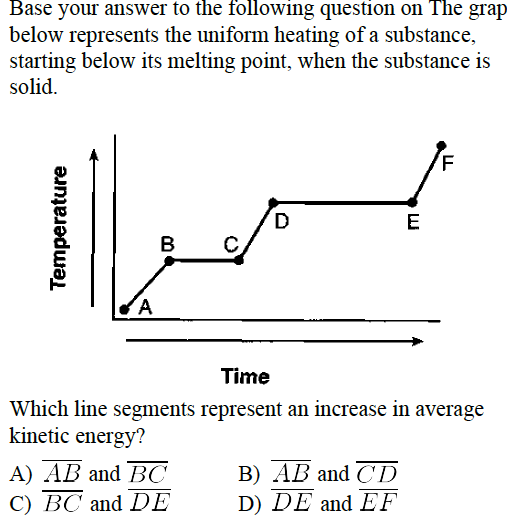 EXPLAIN YOUR ANSWER:________________________________________________________________________________________________________________________________________________________________________________________________________________________________________________________________________________________________________________________________________________________________________________________________________________________________________________________________________________________________________________________________________________________________________________________________________________________________________________________________________________________________________________________________________________________________________________________________________________________________________________________________________________________________________________________________Directions: Answer all questions based on your knowledge of chemistry.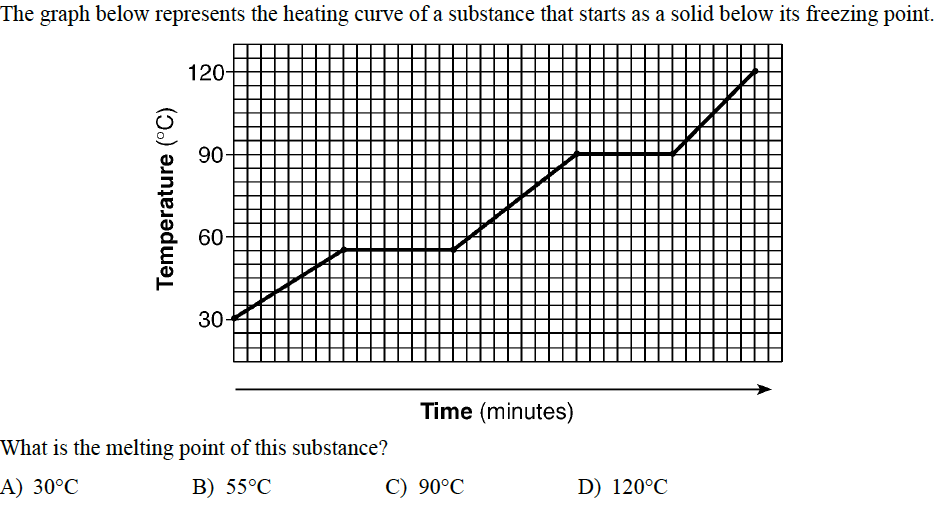 EXPLAIN YOUR ANSWER:_________________________________________________________________________________________________________________________________________________________________________________________________________________________________________________________________________________________________________________________________________________________________________________________________________________________________________________________________________________________________________________________________________________________________________________________________________________________________________________________________________________________________________________________________________________________________________________________________________________________________________________________________________________________________________________________________Cooling Curve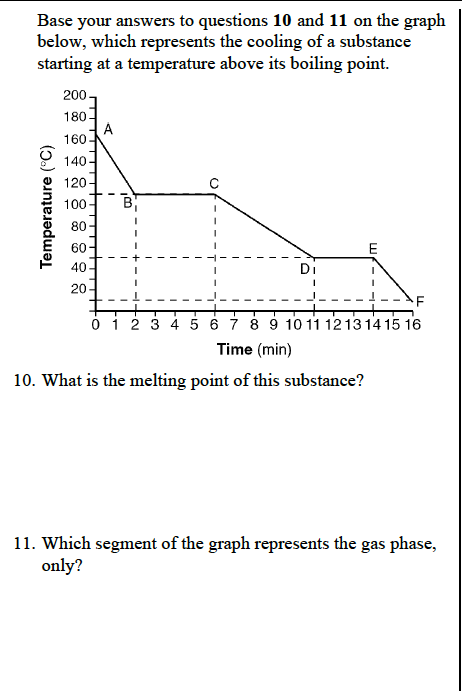     Parts of a cooling curveSAMPLE QUESTION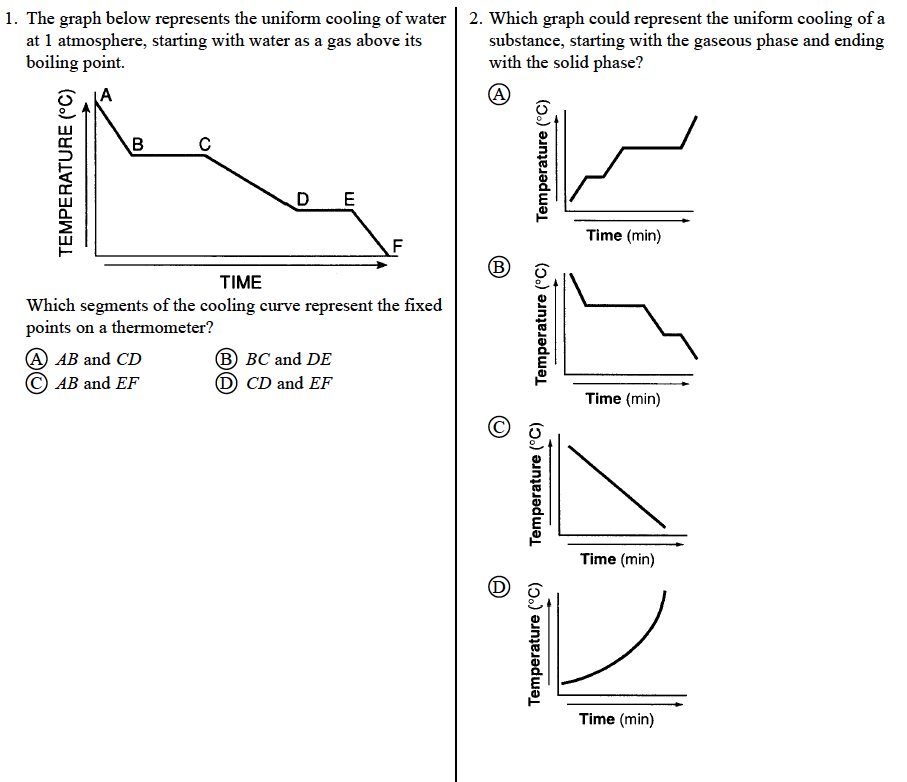 EXPLAIN YOUR ANSWER:________________________________________________________________________________________________________________________________________________________________________________________________________________________________________________________________________________________________________________________________________________________________________________________________________________________________________________________________________________________________________________________________________________________________________________________________________________________________________________________________Directions: Answer all questions based on your knowledge of chemistry.(ALWAYS LABEL CURVE FIRST)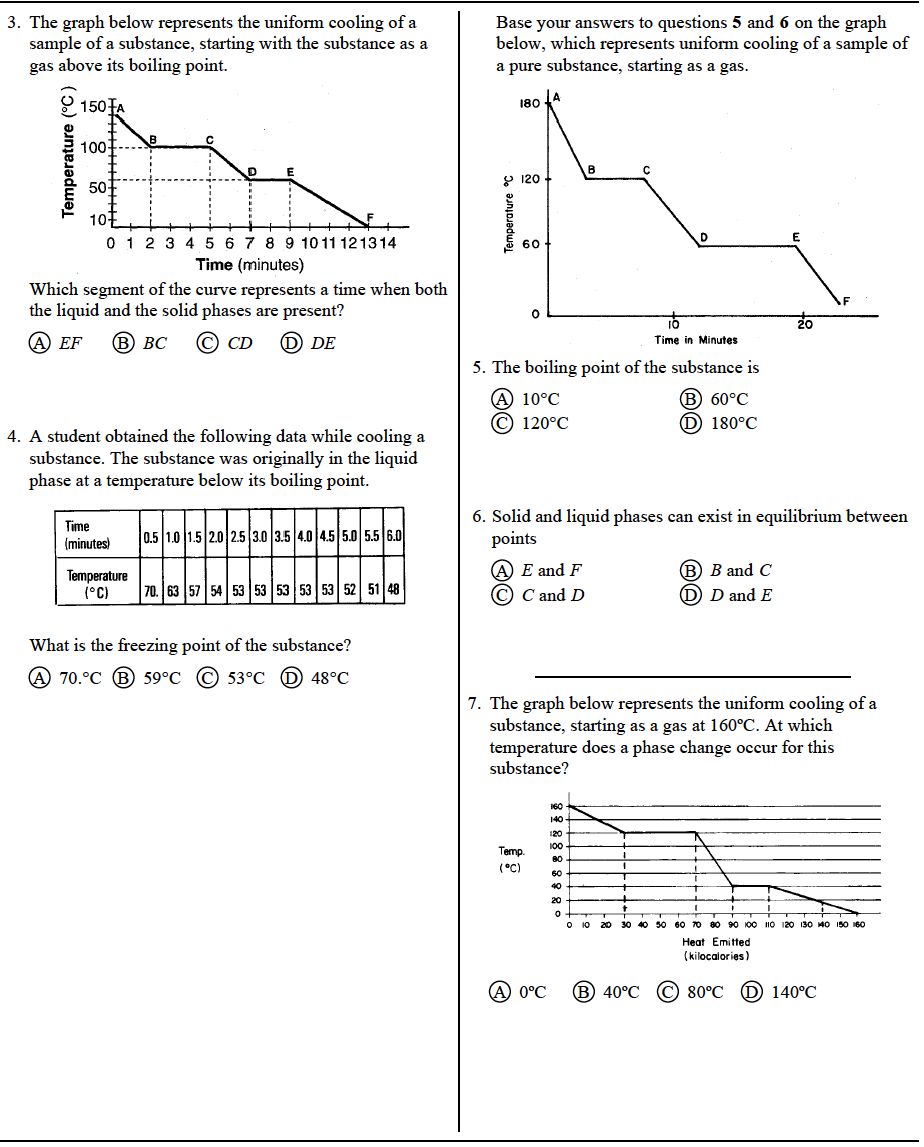 Directions: Answer all questions based on your knowledge of chemistry.(ALWAYS LABEL CURVE FIRST)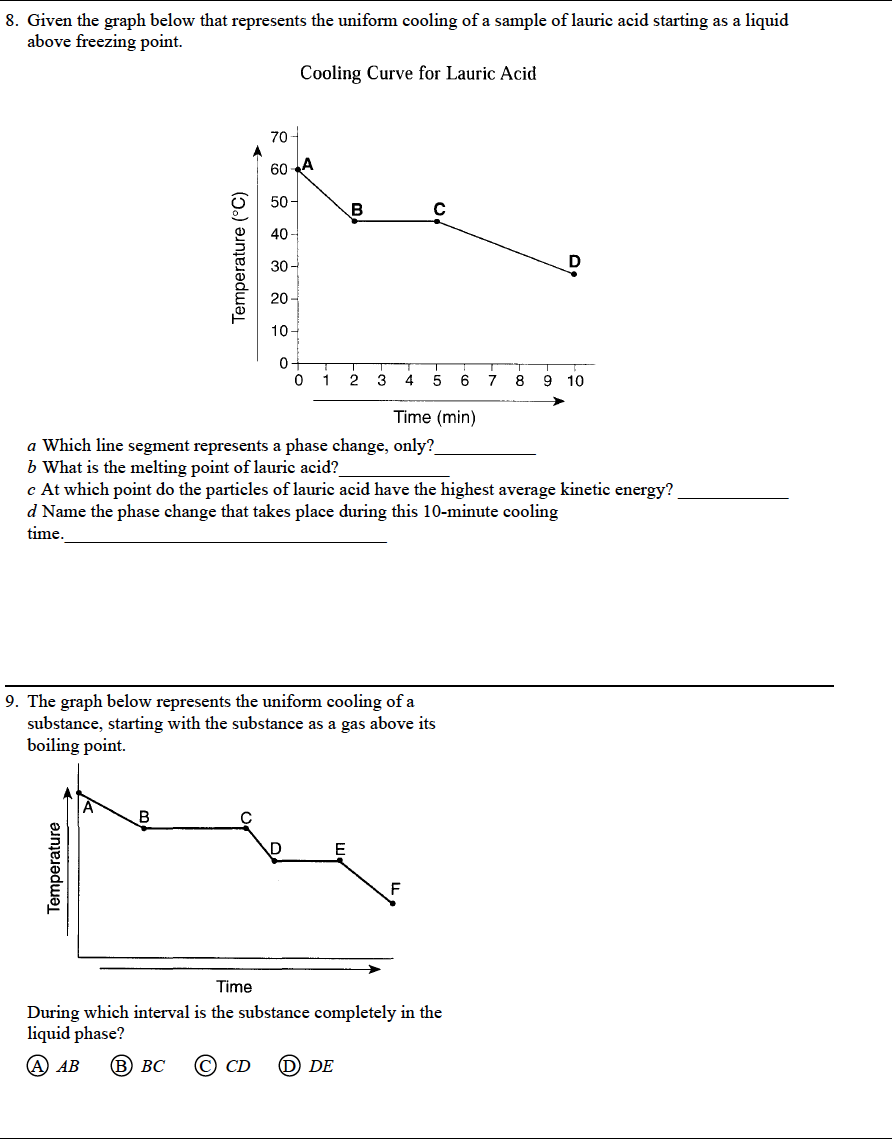 Directions: Answer all questions based on your knowledge of chemistry.(ALWAYS LABEL CURVE FIRST)Directions: Answer all questions based on your knowledge of chemistry.(ALWAYS LABEL CURVE FIRST)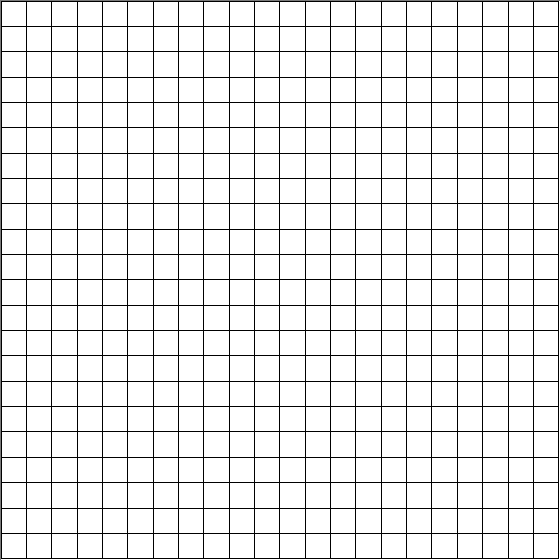 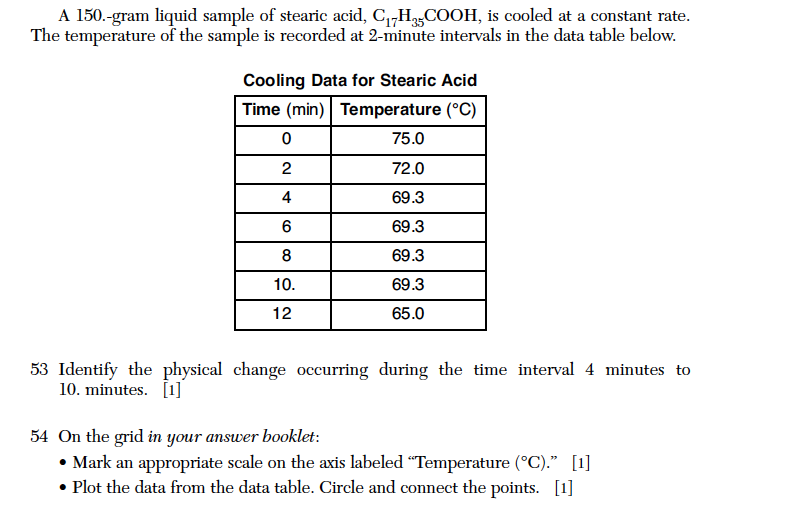 Heat of Phase Change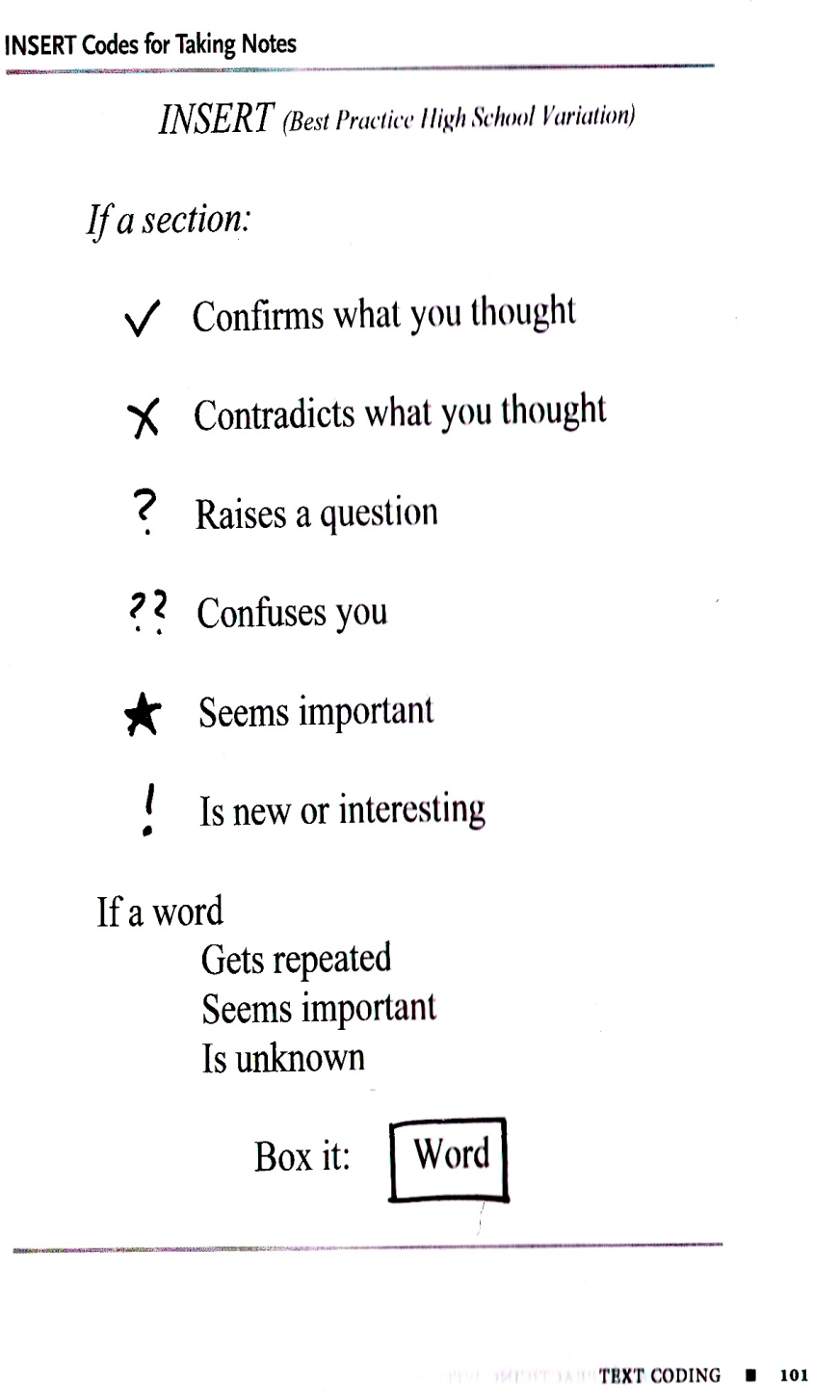 The heat absorbed by one gram of a solid substance as it melts to a liquid at a constant temperature is the heat of fusion, Hf.   Each substance has its unique Hf—the one for water is found in Table B.  The quantity of heat absorbed by a melting solid is exactly the same as the quantity of heat released when the liquid solidifies.  The formula for using Hf to determine the heat (q) absorbed in Joules is found in Table T. The heat of fusion is used for any substance that is going from a solid to a liquid or from a liquid to solid.The heat absorbed by one gram of a liquid substance as it vaporizes to a gas at a constant temperature is the heat of vaporization, Hv.  Each substance has its unique Hv—the one for water is found in Table B.  The quantity of heat absorbed by a vaporizing liquid is exactly the same as the quantity of heat released when the gas condenses.  The formula for using Hv to determine the heat (q) absorbed in Joules is found in Table T. The heat of vaporization is used for any substance that is going from a liquid to a gas or from a gas to a liquid.Summarize the heat of fusion and heat of vaporization in your own words. Underline lines from the text where you learned this information.How does the amount of heat absorbed when a substance changes from a solid to a liquid compare to the amount released from a liquid to a solid change? (Hint: look at Table B)Using the reading and the ‘Heat’ equations on Table T, fill out the rest of the table below using the first row as an example.Quick Check: Write down whether we would use Hvap or Hfus and explain why.Calculating Heat:SAMPLE QUESTION #1: How many joules are required to melt 255g of ice at 0oC? Which formula to use? Why? __________________________________________________________________________________________________________________________________________________Use FLPS!LET’S TRY! When 20.0 grams of a substance is completely melted at its melting point, 820. Joules are absorbed. What is the heat of fusion of this substance? Circle necessary numbers.SAMPLE QUESTION #2: How many joules of energy are required to vaporize 423g of water at 100oC and 1 atm? Circle necessary numbers.Which formula to use? Why? __________________________________________________________________________________________________________________________________________________Use FLPS! And explain what you are doing step-by-step. One person show the work and the other explain.The heat of fusion of a compound is 126 Joules per gram. What is the total number of Joules of heat that must be absorbed by a 15.0-gram sample to change the compound from solid to liquid at its melting point? Circle necessary numbers.When 20.0g of a substance are completed melted at its melting point, 3444J are absorbed. What is the heat of fusion of this substance? Circle necessary numbers.                 (1) 41 J/G       (2) 172 J/g       (3) 16,400 J/g     (4) 68,900 J/gAt 1 atmosphere of pressure, 25.0 grams of a compound at its normal boiling point is converted to a gas by the addition of 34,400 Joules. What is the heat of vaporization for this compound, in Joules per gram? Circle necessary numbers.The boiling point of a liquid is the temperature at which the vapor pressure of the liquid is equal to the pressure on the surface of the liquid. The heat of vaporization of ethanol is 838 joules per gram. A sample of ethanol has a mass of 65.0 grams and is boiling at 1.00 atmosphere.Calculate the minimum amount of heat required to completely vaporize this sample of ethanol. Your response must include both a correct numerical setup and the calculated result. Circle necessary numbers.CATALYST READING:	The amount of heat needed to increase the temperature of 1 g of an object exactly 1°C is known as the specific heat capacity, or the specific heat.  Different substances with the same mass may have different heat capacities.  On a sunny day, a 20-g puddle of water may be cool, while a nearby 20-g iron sewer cover may be too hot to touch.  This situation illustrates how different specific heat capacities affect the temperature of objects.  Assuming that both the water and the iron absorb the same amount of radiant energy from the sun, the temperature of the water changes less than the temperature of the iron because the specific heat of water is larger.	The amount of heat (q) absorbed or released in Joules during a temperature change is found in a formula on Table T.  The specific heat of water is found on Table B.In your own words describe specific heat. Underline the sentence in the text that describes specific heat.Water is considered to have a high specific heat.  How does this explain the situation where water heats up slower than iron?What is the formula for heat absorbed or released during temperature change: Heat Capacity depends on:______________________________________________EXAMPLE:  steel nail vs. steel rollercoaster______________________________________________EXAMPLE: gold vs. copperFor water, the specific heat capacity is ___________________ or ___________________SAMPLE QUESTION #1: How many joules are absorbed when 50.0g of water are heated from 30.2oC to 58.6oC?  USE FLIPS!SAMPLE QUESTION #2: When 200 grams of water cools from 50°C to 25°C, the total amount of heat energy released by the water is    (1) 10,000 calories   (2) 5,000 calories     (3) 8 calories    (4) 4 caloriesYOU TRY! How much heat is required to heat 20 grams of water at 25ºC to 30ºC?Use FLPS! And explain what you are doing step-by-step. One person shows the work and the other explain.The temperature of a sample of water in the liquid phase is raised 30.0oC by the addition of 3762J. What is the mass of the water? YOU TRY!0.03g0.30 g30.0 g300.0gUsing joules, calculate how much heat 32.0g of water absorbs when it is heated from 25.0oC to 80.0oC. How many joules is this?How many calories is this?How many calories of heat energy are released when 50 grams of water are cooled from 70ºC to 60ºC?The temperature of a sample of water in the liquid phase is raised 45.0oC by the addition of 695J. What is the mass of the water?How much heat, in joules, must be added to 178g of water to increase the temperature of the water by 5.0oC?890,000J36,000 J3,700J93JWhat is the total amount of heat absorbed by 100.0 grams of water when the temperature of the water is increased from 30.0°C to 45.0°C?Refresher: Calculating HeatHeating Curve Flow ChartAsk Yourself:Is there a change in temperature?SAMPLE QUESTION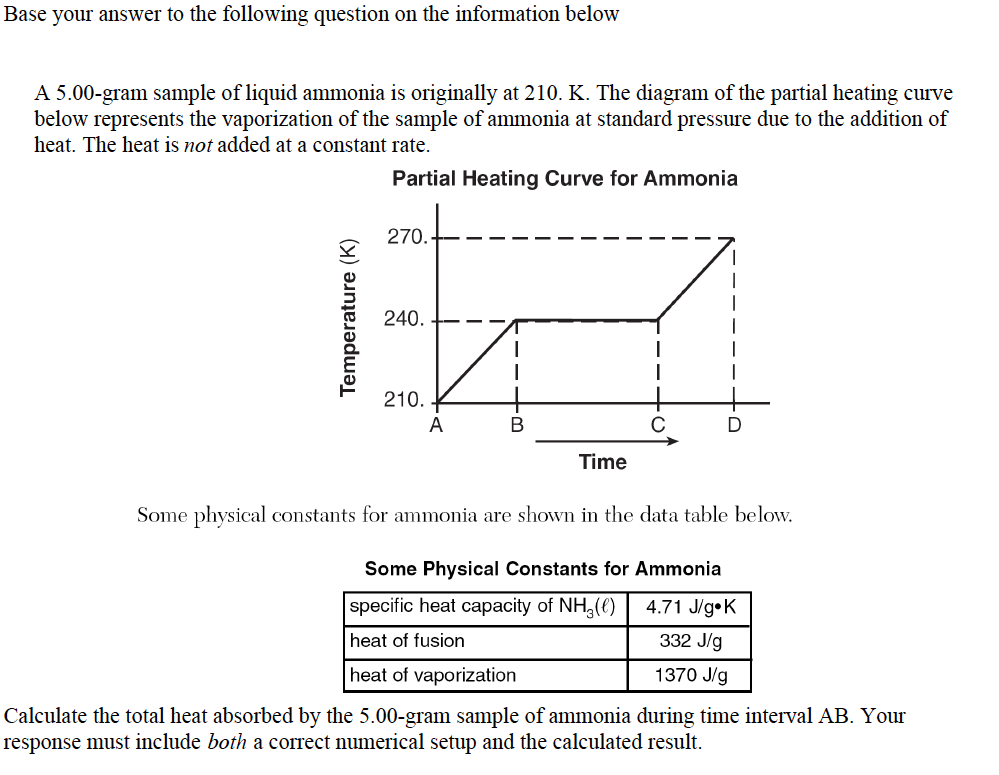 A  B represents what? __________________________________Is temperature increasing or staying the same? _________________________Which formula should we use out the three above? Why?_______________________________________________________________________SAMPLE QUESTION#2 continued: B. Calculate the total heat absorbed by 5.00-gram sample of ammonia during interval BC.Questions to consider:B  C represents what? __________________________________Is temperature increasing or staying the same? _________________________Which formula should we use out the three above? Why?_______________________________________________________________________C. Calculate the total heat absorbed by 5.00-gram sample of ammonia during interval CD.Questions to consider:C  D represents what? __________________________________Is temperature increasing or staying the same? _________________________Which formula should we use out the three above? Why?_______________________________________________________________________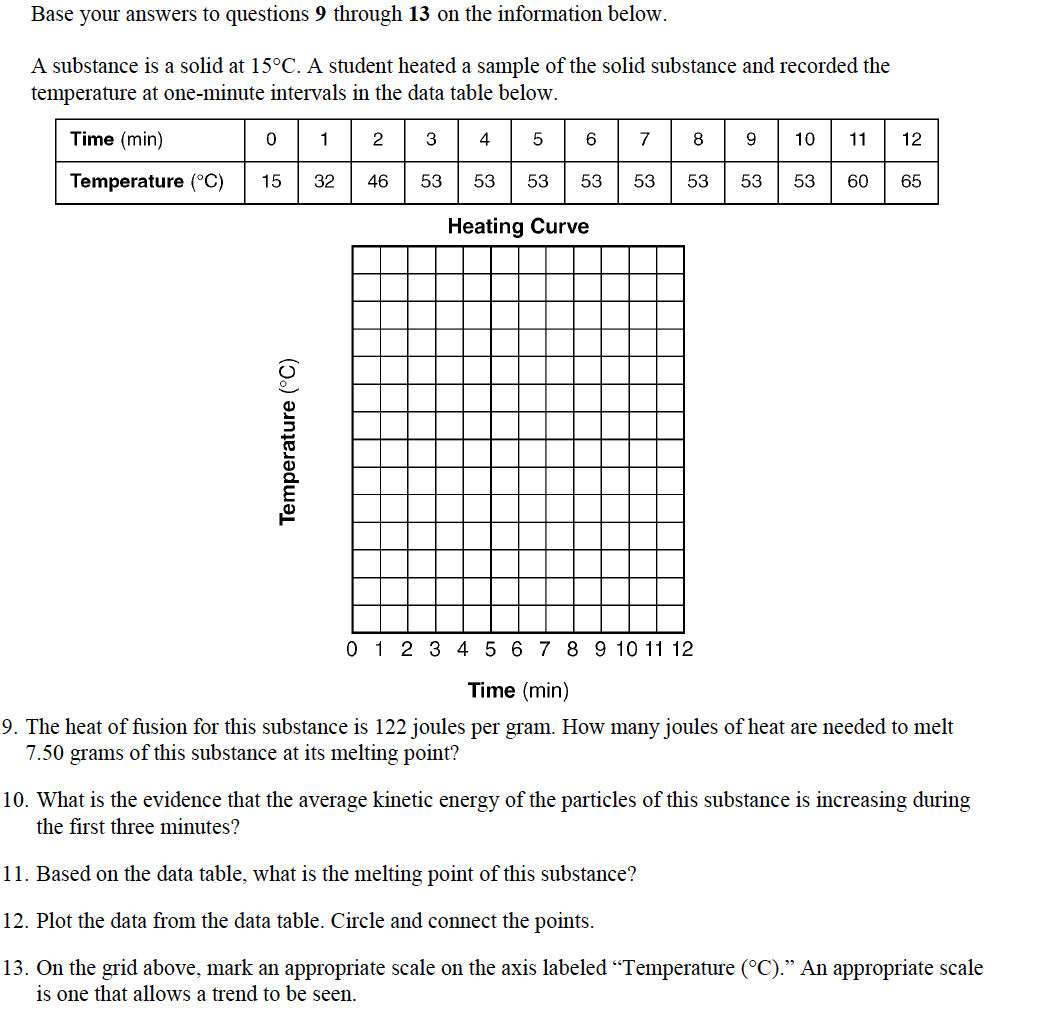 Directions: Please answer the following questions. Decide which of the three heat formulas you will use in order to solve the problem before you beginThe temperature of a sample of a substance is increased from 20.°C to 160.°C as the sample absorbs heat at a constant rate of 15 kilojoules per minute at standard pressure. The graph below represents the relationship between temperature and time as the sample is heated.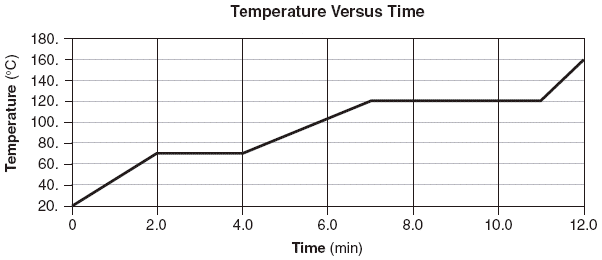 	Determine the total amount of heat required to completely melt this sample at its melting point.The amount of energy needed to change a given mass of ice to water at constant temperature is called the heat ofCondensation		(3) CrystallizationFusion			           (4) FormationHow much heat is lost when 80 grams of water goes from 90ºC to 45ºC?How many joules of energy are released when 50 grams of water are cooled from 70ºC to 60ºC?When 200 grams of water cools from 50ºC to 25ºC, what is the total amount of heat energy released by the water?The heat of fusion of a compound is 333.6 joules per gram. What is the total number of joules of heat that must be absorbed by a 15.0-gram sample to change the compound from solid to liquid at its melting point?Aim: Objective:Real world connection:Vocabulary: Heating Curve 2.10 Class NotesHeat of FusionHeat of VaporizationMelting PointBoiling PointSublimation2.10 Class NotesKinetic EnergyPotential EnergyLine SegmentPhase of Matter Present/ProcessChange in TemperatureChange in Kinetic Energy of the particlesChange in Potential Energy of the ParticlesA to BTime range: ____________________Temp. range: ___________________B to CTime range: ____________________Temp. range: ___________________C to DTime range: ____________________Temp. range: ___________________D to ETime range: ____________________Temp. range: ___________________E to FTime range: ____________________Temp. range: ___________________2.10 Class NotesClass NotesEXPLAIN YOUR ANSWER:_________________________________________________________________________________________________________________________________________________________________________________________________________________________________________________________________________________________________________________________________________________________________________________________________________________________________________________________________________________________________________________________________________________________________________________________________________________________________________________________________________________________________________________________________________________________________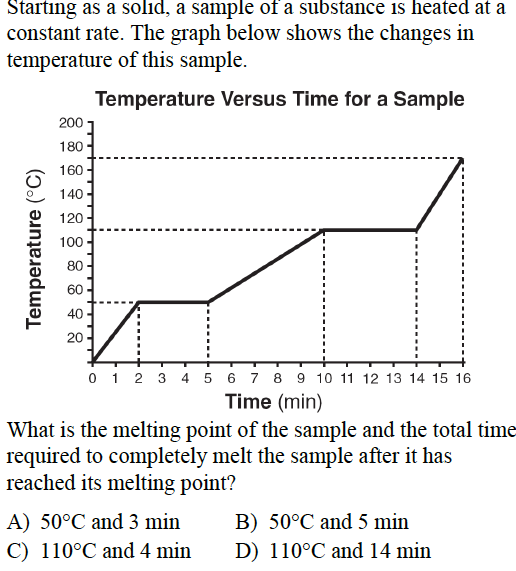 EXPLAIN YOUR ANSWER:_______________________________________________________________________________________________________________________________________________________________________________________________________________________________________________________________________________________________________________________________________________________________________________________________________________________________________________________________________________________________________________________________________________________________________________________________________________________________________________________________________________________________________________________________________________________________________________________________________________________________________________________________________________________________________2.10 Class Work2.10 Class Work2.10 Class Work2.10 Class WorkAim: Objective:Real world connection:Vocabulary: Cooling Curve Line SegmentPhase of Matter Present/ProcessChange in TemperatureChange in Kinetic Energy of the particlesChange in Potential Energy of the ParticlesA to BTime range: ____________________Temp. range: ___________________B to CTime range: ____________________Temp. range: ___________________C to DTime range: ____________________Temp. range: ___________________D to ETime range: ____________________Temp. range: ___________________E to FTime range: ____________________Temp. range: ___________________Class NotesEXPLAIN YOUR ANSWER:________________________________________________________________________________________________________________________________________________________________________________________________________________________________________________________________________________________________________________________________________________________________________________________________________________________________________________________________________________________________________________________________________________________________________________________________________________________________________________________________________________________________________________________________________________________________________________________________________________________2.11  Class Work2.11 Class Work2.11  Class Work2.11  Class WorkAim: Objective:Real world connection:Vocabulary: 2.12 Class NotesVariableTermUnitsWhat it meansqheatJoulesThe total heat required for a phase changeThe heat required to change one gram of substance from the solid to liquid phase.The heat required to change one gram of substance from the liquid to the gas phase.A measurement for how much matter we have.From Table BFrom Table BHeat of Fusion of WaterHeat of Vaporization of WaterScenarioConstant used?Why?Melting iceCondensing water vapor into liquid waterBoiling water2.12 Class NotesPhase ChangeHeat of FusionHeat of VaporizationProcesses to useMelting_____________________--> __________________Freezing_____________________--> __________________Vaporization_____________________--> __________________Condensing _____________________--> __________________EquationsConstants2.12 Class NotesA)  41.0 J/gB)  800. J/gC)  840. J/gD) 16,400 J/gShow Work Using FLPS (YOU)Partner Explains the Process (PARTNER: _________________________)2.12 Class WorkA) 111 JB) 141 JC) 1,110 JD) 1,890 J2.12 Class WorkA)  25.0 J/gB)  1376 J/gC)  2,260 J/gD)  34,400 J/gAim: Objective:Real world connection:Vocabulary: Formula: Formula: Formula: TermVariableUnitHeatSpecific Heat CapacityMassChange in temperature2.13 Class NotesHeat Capacityamount of heat needed to increase the temperature of an object by __________Specific Heat Capacityamount of heat needed to increase the temperature of  ___________ of an object by ____________ 2.13 Class Notes2.13 Class NotesShow Work Using FLPS (YOU)Partner Explains the Process (PARTNER: _________________________)2.13 Class Work2.13 Class WorkShow Work Using FLPS Explain the Process Show Work Using FLPS Explain the Process 2.13 Class WorkAim: Objective:Real world connection:Vocabulary: EQUATIONWhen do we use it?Region(s) of the graphShape of graphHeat of FusionHeat of VaporizationSpecific Heat2.14 Class Notes2.14 Class Notes2.14 Class Work2.14 Class Work2.14 Class Work2.14 Class Work